22 апреля СОШ № 9 приняла участие в акции «Библио ночь»
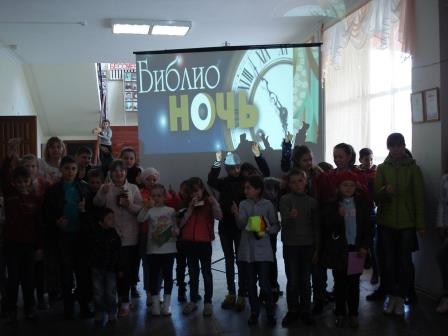 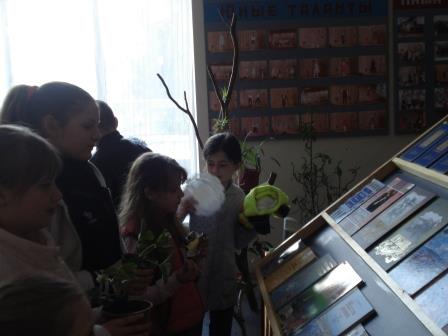 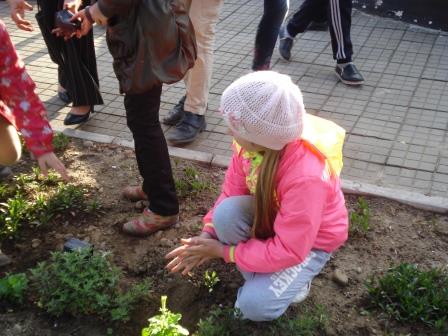 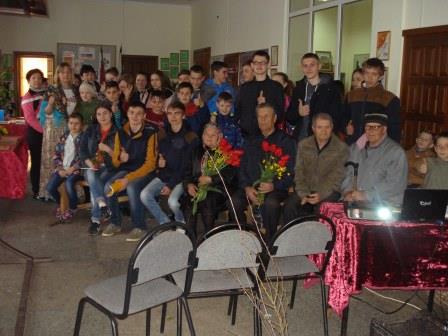 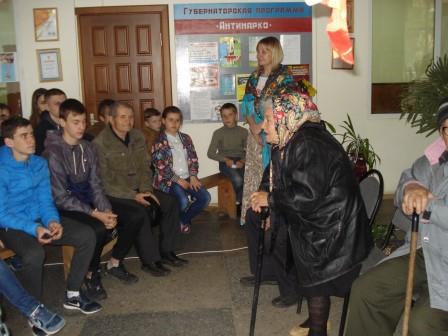 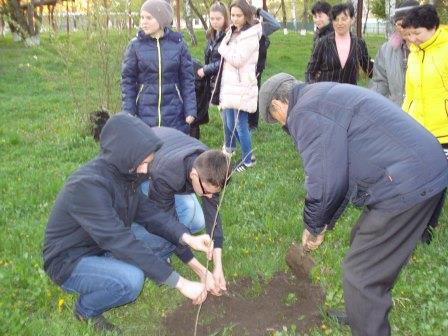 